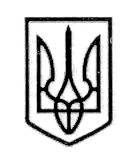 УКРАЇНА                       СТОРОЖИНЕЦЬКА МІСЬКА РАДАЧЕРНІВЕЦЬКОГО РАЙОНУЧЕРНІВЕЦЬКОЇ ОБЛАСТІІІ сесія VІIІ скликання                         Р  І  Ш  Е  Н  Н  Я     № 59  -2 /202022 грудня  2020 року                                                                      м.СторожинецьПро встановлення надбавок працівникамзакладів освіти та КУ «Сторожинецький Інклюзивно-ресурсний центр»Керуючись Кодексом законів про працю України, законом України «Про місцеве самоврядування в Україні», законом України «Про освіту», постановою КМУ від 30.08.2002 № 1298 «Про оплату праці працівників на основі Єдиної тарифної сітки розрядів і коефіцієнтів з оплати праці працівників установ, закладів та організацій окремих галузей бюджетної сфери», постановою КМУ від 23.03.2011 № 373 «Про встановлення надбавки педагогічним працівникам дошкільних, позашкільних, загальноосвітніх, професійно-технічних навчальних закладів, вищих навчальних закладів I-II рівня акредитації, інших установ і закладів незалежно від їх підпорядкування», Постановою КМУ від 25.08.2004 №1096 «Про встановлення розміру доплати за окремі види педагогічної діяльності» зі змінами від 14.02.2018 р.,міська рада вирішила:Керівникам закладів загальної середньої та дошкільної освіти         з 04.01.2021 р. по 31.12.2021 р. включно встановити надбавки у розмірі:20 % від окладу педагогічним працівникам, які здійснюють навчання за Новим Державним стандартом початкової освіти в рамках впровадження Концепції реалізації державної політики у сфері реформування загальної середньої освіти «Нова українська школа»;5 % від окладу за престижність праці всім іншим педагогічним працівникам;20 % педагогічним працівникам та помічникам вихователів, за години в інклюзивних класах чи групах;10 %  від окладу шкільним бібліотекарям за особливі умови праці.Директорам Сторожинецької ЗОШ І-ІІІ ст. №1 (Гакман А.І.), Банилово-Підгірнівської гімназії (Мандрик М.С.), Бобовецького НВК (Цуркан Я.В.), Панківського НВК (Красовська Т.М.), Опорного закладу Сторожинецький ліцей (Багрій В.І.), Сторожинецької районної гімназії (Алієва С.П.), Опорного закладу Старожадівський ліцей (Гранат Г.М.)            з 04.01.2021 р.  по 31.12.2021 р. включно встановити надбавки в розмірі 50 % за складність та напруженість в роботі бухгалтерам закладів загальної середньої освіти.Директору Опорного закладу Сторожинецький ліцей (Багрій В.І.) продовжити виплату надбавки в розмірі 20 % посадового окладу вчителю початкових класів Маніліч Тетяні Валентинівні до кінця 2010/2021 навчального року.Встановити з 04.01.2021 р.  по 31.12.2021 р. включно надбавки за престижність директорам та заступникам директорів закладів загальної середньої освіти в розмірі 20 % .Встановити з 04.01.2021 р.  по 31.12.2021 р. включно за складність та напруженість в роботі виконуючій обов’язки завідуючої філією Новобросковецької ЗОШ І ст. Многодітній Світлані Мірчівні в розмірі 20 % посадового окладу.Встановити з 04.01.2021 р.  по 31.12.2021 р. включно надбавки працівникам КУ «Сторожинецький Інклюзивно-ресурсний центр»:директору за складність та напруженість в роботі в розмірі 50% посадового окладу;спеціалістам за престижність в розмірі 20% посадового окладу;спеціалістам за складність та напруженість в розмірі 50 % посадового окладу;медичній сестрі за шкідливі умови праці розмірі 10% посадового окладу;водію за ненормований робочий день в розмірі 25% посадового окладу.Контроль за виконанням рішення покласти на секретаря міської ради  Дмитра БОЙЧУКА та постійну комісію з питань освіти та науки,культури, фізкультури та спорту (В. БОЖЕСКУЛ).Сторожинецький міський голова                                    Ігор МАТЕЙЧУК